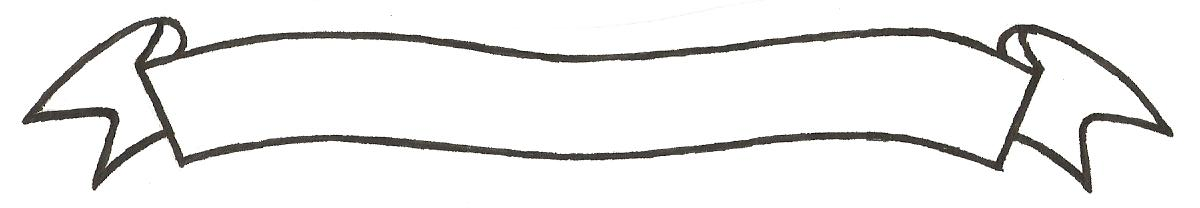 MERU UNIVERSITY OF SCIENCE AND TECHNOLOGYP.O. Box 972-60200 – Meru-Kenya.Tel: 020-2069349, 061-2309217. 064-30320 Cell phone: +254 712524293, +254 789151411Fax: 064-30321Website: www.must.ac.ke  Email: info@must.ac.keUniversity Examinations 2016/2017 FIRSTYEAR SECOND SEMESTER EXAMINATION FOR THE DEGREE OF BACHELOR        OF COMMERCE, PURCHASING AND SUPPLIES MANAGEMENTSECOND YEAR FIRST SEMESTER BACHELOR OF ACTURIAL SCIENCE,PURCHASING                           AND SUPPLIES MANAGEMENT	THIRD YEAR FIRST SEMESTER BACHELOR OF PURCHASING &SUPPLIES                                   MANAGEMENT, BACHELOR OF COMMERCE                   BFB 3150: INSURANCE AND RISK MANAGEMENT DATE: DECEMBER 2016						   	     TIME: 2 HOURSINSTRUCTIONS: Answer question one and any other two questions QUESTION ONE (30 MARKS)Using relevant examples, distinguish between physical and moral hazards	 (6 marks)Describe any five particular situations or events in an organization that may give rise to strategic risks									 (10 marks)Describe any five methods of risk reporting highlighting the inherent challenges to risk communication  								(10 marks)Discuss any four ways that ownership of policy and their benefits in life insurance can be transferred 									(4 marks)QUESTION TWO (20 MARKS)Insurance management is about indemnifying the insured should the need arise. Identify the circumstances under which an insured person may not be indemnified (10 marks)Describe the key functions of the Insurance Regulatory Authority of Kenya (5 marks)Explain the difference between an insurance broker and insurance agent	 (5 marks)QUESTION THREE (20 MARKS)Describe the four ways ownership of policy and their benefits can be transferred  (10 marks)Underwriting is the engine of the insurance industry. Describe the critical roles of the insurance underwriters  							(5 marks)Explain the meaning of the term “risk appetite”, using a relevant illustration  (5 marks)QUESTION FOUR (20 MARKS)Utmost Good Faith Principle (Doctrine of Uberimae) requires some facts be disclosed in insurance regarding risks whereas others need not be. Explain this statement using relevant examples								(15 marks)Differentiate between private and social costs as far as risk management is concerned (5 marks)QUESTION FIVE (20 MARKS)Describe any five methods a business can apply in efforts to self-insure and highlight advantages and disadvantages of self-insurance				 (10 marks)Describe the procedure a fire victim will use to lodge an insurance claim highlight the critical assumptions 								(5 marks)Show the relationship between a peril and a hazard in risk management  	(5 marks)